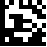 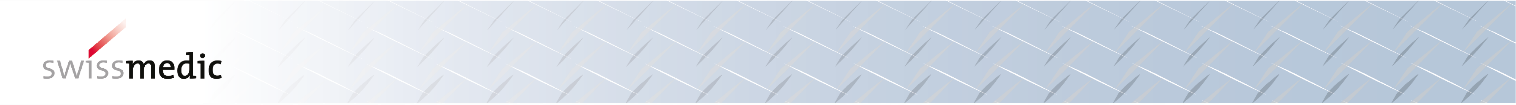 Formular A: TSE-Stoffe tierischen UrsprungsGrundangabenWeitere Angabeni	Stoffe, erhalten aus Tieren, welche an TSE erkranken können (ausgenommen experimentell induzierte TSE) sowie Stoffe im Geltungsbereich des Kapitels 5.2.8. der europäischen Pharmakopöe.ii	Pro Hersteller ist eine separate Spalte auszufüllen.iii	Ein TSE Certificate of Suitability kann vom European Directorate for the Quality of Medicines basierend auf dem allgemeinen Text der Europäischen Pharmakopöe, Kapitel 5.2.8., "Minimising the risk of transmitting animal spongigorm encephalopathy agents via medicinal products", erhalten werden.Zutreffendes ankreuzen:	Formular B (Andere Stoffe tierischen Ursprungs) ist nicht betroffen.	Formular C (Albumin und weiteres Material humanen Ursprungs) ist nicht betroffen.Formular B: Andere Stoffe tierischen UrsprungsGrundangabenWeitere AngabenZutreffendes ankreuzen:	Formular A (TSE-Stoffe tierischen Ursprungs) ist nicht betroffen.	Formular C (Albumin und weiteres Material humanen Ursprungs) ist nicht betroffen.Formular C: Albumin und weiteres Material humanen UrsprungGrundangabenWeitere AngabenZutreffendes ankreuzen:	Formular A (TSE-Stoffe tierischen Ursprungs) ist nicht betroffen.	Formular B (Andere Stoffe tierischen Ursprungs) ist nicht betroffen.ÄnderungshistorieIdentifikationsnummer:Version:Gültig ab Datum:Bezeichnung des Arzneimittels:Zulassungs-Nr.:
Angabe sofern bekanntGesuchs-ID:Angabe sofern bekanntDatum:Für homöopathische und anthroposophische Arzneimittel und Arzneimittel der Gemmotherapie ohne Indikation im Meldeverfahren:Für homöopathische und anthroposophische Arzneimittel und Arzneimittel der Gemmotherapie ohne Indikation im Meldeverfahren:Bezeichnung Master-Dossier:Master-Dossier-Nr.:Name des StoffesName des StoffesName und Adresse des HerstellersiiName und Adresse des HerstellersiiSpezies und Gewebe, aus welchen der Stoff hergestellt wirdSpezies und Gewebe, aus welchen der Stoff hergestellt wirdUrsprungsland/-länder der Tiere, welche zur Herstellung des Stoffes verwendet werdenUrsprungsland/-länder der Tiere, welche zur Herstellung des Stoffes verwendet werdenIst der Stoff gemäss TSE-Anleitung von der Deklarationspflicht ausgenommen?Falls nein, ist seine Herkunft (Spezies und Organ/Gewebe) in der Zusammensetzung der Arzneimitteltexte zu deklarierenIst der Stoff gemäss TSE-Anleitung von der Deklarationspflicht ausgenommen?Falls nein, ist seine Herkunft (Spezies und Organ/Gewebe) in der Zusammensetzung der Arzneimitteltexte zu deklarieren ja nein:  ja nein:  ja nein: Ist ein TSE Certificate of Suitabilityiii des EDQM vorhanden? Falls ja, bitte CEP Nummer und Datum angeben und Kopie des CEP beilegenIst ein TSE Certificate of Suitabilityiii des EDQM vorhanden? Falls ja, bitte CEP Nummer und Datum angeben und Kopie des CEP beilegen nein ja: nein ja: nein ja:Verwendung / Einsatz des Stoffesals WirkstoffVerwendung / Einsatz des Stoffesals HilfsstoffVerwendung / Einsatz des Stoffesals Reagens / Kulturme-dium-Bestandteil, welches während der Herstellung verwendet wirdVerwendung / Einsatz des Stoffesals Reagens / Kultur-medium-Bestandteil, welches zur Herstellung von Master/Working Cell Banks verwendet wirdVerwendung / Einsatz des Stoffesals Ausgangsmaterial zur Herstellung von WirkstoffenVerwendung / Einsatz des Stoffesals Ausgangsmaterial zur Herstellung von HilfsstoffenVerwendung / Einsatz des Stoffesanderes, bitte Details angebenBezeichnung des Arzneimittels:Zulassungs-Nr.:
Angabe sofern bekanntGesuchs-ID:Angabe sofern bekanntDatum:Für homöopathische und anthroposophische Arzneimittel und Arzneimittel der Gemmotherapie ohne Indikation im Meldeverfahren:Für homöopathische und anthroposophische Arzneimittel und Arzneimittel der Gemmotherapie ohne Indikation im Meldeverfahren:Bezeichnung Master-Dossier:Master-Dossier-Nr.:Name des StoffesName des StoffesSpezies und Gewebe, aus welchen der Stoff hergestellt wirdSpezies und Gewebe, aus welchen der Stoff hergestellt wirdUrsprungsland/länder der Tiere, welche zur Herstellung des Stoffes verwendet werdenUrsprungsland/länder der Tiere, welche zur Herstellung des Stoffes verwendet werdenVerwendung / Einsatz des Stoffesals WirkstoffVerwendung / Einsatz des Stoffesals HilfsstoffVerwendung / Einsatz des Stoffesals Reagens / Kulturme-dium-Bestandteil, welches während der Herstellung verwendet wirdVerwendung / Einsatz des Stoffesals Reagens / Kultur-medium-Bestandteil, welches zur Herstellung von Master/Working Cell Banks verwendet wirdVerwendung / Einsatz des Stoffesals Ausgangsmaterial zur Herstellung von WirkstoffenVerwendung / Einsatz des Stoffesals Ausgangsmaterial zur Herstellung von HilfsstoffenVerwendung / Einsatz des Stoffesanderes, bitte Details angebenBezeichnung des Arzneimittels:Zulassungs-Nr.:
Angabe sofern bekanntGesuchs-ID:Angabe sofern bekanntDatum:Für homöopathische und anthroposophische Arzneimittel und Arzneimittel der Gemmotherapie ohne Indikation im Meldeverfahren:Für homöopathische und anthroposophische Arzneimittel und Arzneimittel der Gemmotherapie ohne Indikation im Meldeverfahren:Bezeichnung Master-Dossier:Master-Dossier-Nr.:Name des StoffesName des StoffesGewebe, aus welchem der Stoff hergestellt wirdGewebe, aus welchem der Stoff hergestellt wirdUrsprungsland des MaterialsUrsprungsland des MaterialsVerwendung / Einsatz des Stoffesals WirkstoffVerwendung / Einsatz des Stoffesals HilfsstoffVerwendung / Einsatz des Stoffesals Reagens / Kulturme-dium-Bestandteil, welches während der Herstellung verwendet wirdVerwendung / Einsatz des Stoffesals Reagens / Kultur-medium-Bestandteil, welches zur Herstellung von Master/Working Cell Banks verwendet wirdVerwendung / Einsatz des Stoffesals Ausgangsmaterial zur Herstellung von WirkstoffenVerwendung / Einsatz des Stoffesals Ausgangsmaterial zur Herstellung von HilfsstoffenVerwendung / Einsatz des Stoffesanderes, bitte Details angebenIst das verwendete Material als Arzneimittel zugelassen (Zulassungsnummer/ Land)?Ist das verwendete Material als Arzneimittel zugelassen (Zulassungsnummer/ Land)? ja:  nein ja:  nein ja:  neinVersionBeschreibungsig1.2Neues Layout, keine inhaltlichen Anpassungen zur Vorversion.dei1.1Formale Anpassungen der Kopf- und FusszeileKeine inhaltlichen Anpassungen zur Vorversion.dei1.0Umsetzung HMV4dts / lac